ФЕДЕРАЛЬНОЕ ГОСУДАРСТВЕННОЕ  БЮДЖЕТНОЕ ПРОФЕССИТОНАЛЬНОЕ ОБРАЗОВАТЕЛЬНОЕ УЧРЕЖДЕНИЕ«УЛЬЯНОВСКИЙ   ФАРМАЦЕВТИЧЕСКИЙ   КОЛЛЕДЖ»МИНИСТЕРСТВА ЗДРАВООХРАНЕНИЯ РОССИЙСКОЙ ФЕДЕРАЦИИ(ФГБ ПОУ «УФК» Минздрава России) ул. Льва Толстого, д 37/110, Ульяновск,  432063тел., факс(8422) 42-05-57e-mail:  ufk@mv.ru, www.pharmcol.ru ОКПО 01963568, ИНН/КПП 7325000711/732501001УЛЬЯНОВСКИЙ ФАРМАЦЕВТИЧЕСКИЙ КОЛЛЕДЖ СТАРЕЙШЕЕ УЧЕБНОЕ ЗАВЕДЕНИЕ РОССИИ. Учебное заведение организовано в 1939 году как фармацевтическая школа. 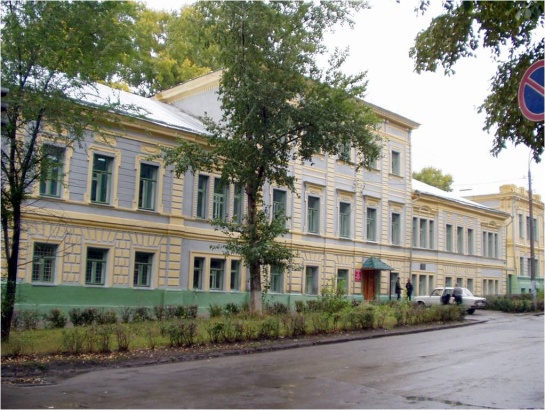 В настоящее время Колледж реализует основные и дополнительные профессиональныеобразовательные программы среднего профессионального образования по специальностям: ФармацияСестринское делоМедицинский массаж (для лиц с ограниченными возможностями здоровья по зрению)Лабораторная диагностика,в т.ч. для лиц с ограниченными возможностями здоровья по слухуЛечебное дело.В колледже создана инфраструктура необходимая для успешной реализации профессиональных образовательных программ: 60 учебных кабинетов и лабораторий, библиотека, читальный залмузей истории колледжамедпунктобщежитиеспортзал, 2 тренажерных зала, спортивная площадка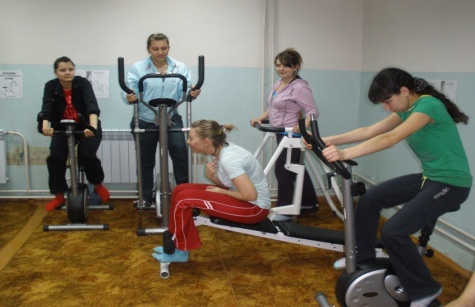 актовый залстоловаякабинет психологацентр здоровьятеатральная комнатаКонтингент обучающихся составляет около 1000 человек, из них 10% инвалиды. Учебные занятия у инвалидов проводятся в специальных группах, а внеаудиторные занятия, общеколледжные мероприятия - вместе со всеми студентами.Совместное обучение студентов с ограниченными возможностями здоровья и без ограничения имеет ряд преимуществ: не разделяет студентов с ограниченными возможностями здоровья и их сверстниковпомогает молодым инвалидам, оценить свои способности, навыки и пределы возможностей более реалистично. Сегодня массаж – это целое направление медицинской науки, а массажисты – представители одной из самых модных и перспективных профессий.Основные виды деятельности медицинской сестры /брата по массажу:выполнение классического массажа; выполнение рефлекторных видов массажа;выполнение массажа в педиатрической практике;проведение лечебной физической культуры. Всем иногородним студентам предоставляется благоустроенное общежитие квартирного типа, в котором имеют возможность проживать и семейные пары.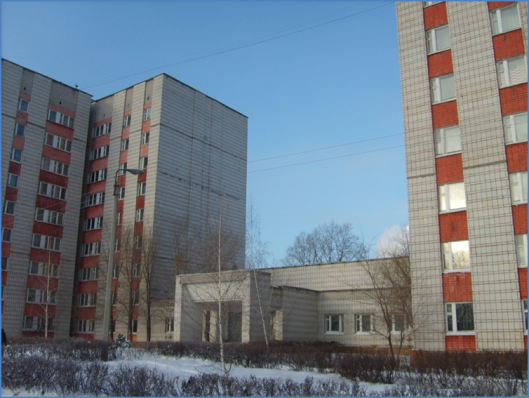 В рамках создания безбарьерной среды для студентов с ограниченными возможностями по зрению созданы мнемосхемы общежития и колледжа, перед маршами лестниц и дверьми установлены рельефные (тактильные) полосы, пиктограммы на стеклянных дверях «Осторожно!», таблички с названиями кабинетов по системе Брайля.Для студентов-инвалидов нового набора до начала учебного года проводится декада адаптации к новым условиям обучения и проживания. Со студентами-инвалидами по зрению отрабатываются маршруты до социально-значимых объектов (аптека, поликлиника, почта, телеграф, сбербанк, магазин, отдел соцобеспечения).Для поддержки образовательного процесса, в основном для организации самостоятельной работы используется современное техническое оборудование: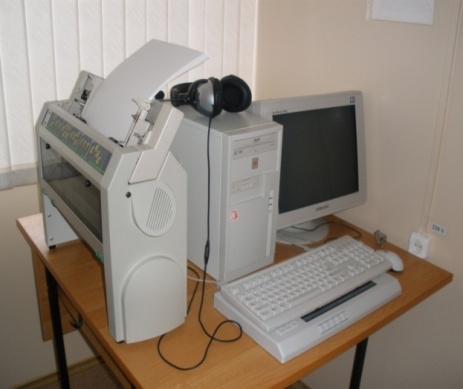 аппаратно-программный комплекс «Читающая машина», телевизионное увеличивающее устройство, брайлевский русифицированный принтер, лингафонный кабинет, АРМ незрячего преподавателя.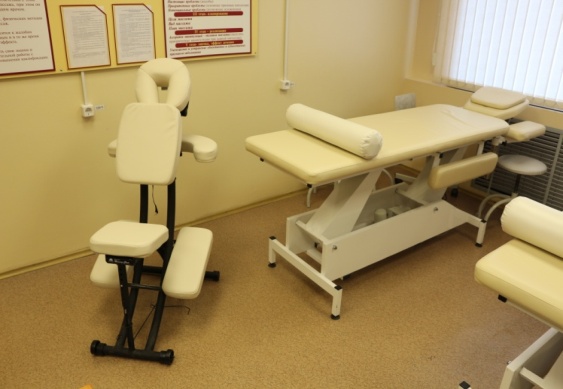 Приобретены и изготовлены фантомы, муляжи, рельефные планшеты, а также компьютерная программа, озвучивающая информацию на мониторе. Студентам с ограниченными возможностями здоровья по зрению предоставляются бесплатно специальные учебники и учебные пособия по системе Брайля, крупномасштабные и в аудио-формате, а также лекционные материалы в электронном виде.В рамках колледжного Центра Здоровья работает школа начинающего массажиста, на занятиях которой (ведет преподаватель массажа - незрячий, бывший выпускник колледжа) студенты, прежде всего, занимаются физической подготовкой, так необходимой будущим массажистам. 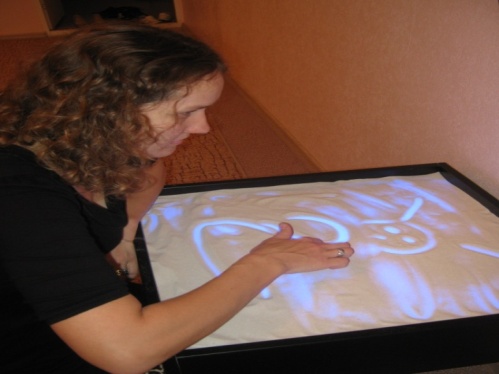 Студенты – активные участники студенческого научного общества, часто выступают на традиционных студенческих научно-практических конференциях.В колледже организован культурно-досуговый центр. Занятия в кружках по интересам позволяют студентам реализовать творческие способности. Для студентов-инвалидов по зрению работает вокальный кружок, «игра на гитаре». Студенты-инвалиды имеют возможность посещать спортивные секции в общежитии. Студенты-инвалиды по зрению успешно выступают на областных и республиканских соревнованиях. 	Особую роль в профессиональной реабилитации отводится психологической службе, которая помогает студентам развивать способность налаживать контакты в коллективе и с потребителями медицинских услуг, умение восстанавливать силы. Для этого используются индивидуальные и групповые консультации, комната психологической разгрузки.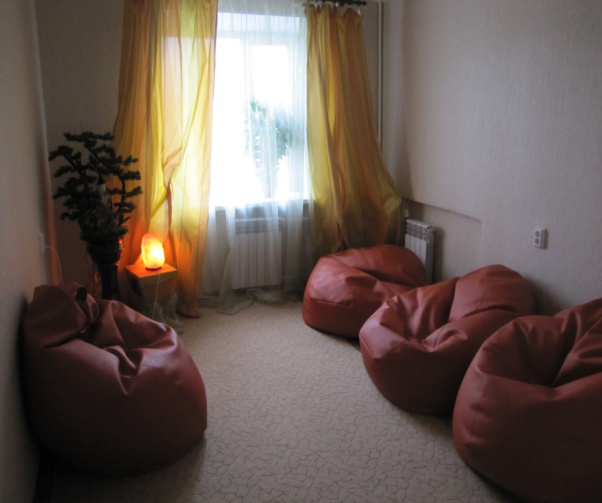 Результаты итоговой государственной аттестации подтверждают, что развитие коммуникативных навыков для работы в трудовом коллективе достаточное, выпускники-инвалиды готовы к самостоятельной профессиональной деятельности. Среди выпускников инвалидов наибольшее количество дипломов с отличием. Практически все выпускники работают по специальности.Для обучения по специальности «Медицинский массаж» в колледж принимаются лица с ограниченными возможностями здоровья по зрению (дети-инвалиды, инвалиды I, II, III групп) на базе среднего полного образования (после 11(12) класса).Срок обучения 2 года 10 мес. Обучение бесплатное. Вступительные испытания не предусмотрены!Зачисление в колледж осуществляется по среднему баллу документа об образовании.Документ, удостоверяющий личность - паспорт (оригинал и копия). Документ государственного образца об образовании, или документ об образовании и квалификации (оригинал и копия).Документ о смене фамилии (в том случае, если фамилия в паспорте и документе об образовании не совпадают).4 фотографии – размер 3x4 см.Медицинская справка* или медицинская книжка с указанием прививок (оригинал или копия).Справка об инвалидности (для лиц, имеющих инвалидность по зрению).Индивидуальная программа реабилетации или абилетации инвалида (копия)Бланк заявления** * бланк медицинской справки, вы можете найти на нашем сайте в разделе «Абитуриент. Условия прохождения поступающими медицинского осмотра»** заполняется в случае отправки документов по почте. Вы можете его найти в разделе «Абитуриент. Бланк заявления».Заявление о приеме, а также необходимые документы могут быть направлены поступающими абитуриентами через операторов почтовой связи общего пользования, а также в электронной форме. При подаче документов через операторов почтовой связи общего пользования копии документов вместе с заполненным бланком заявления направляются заказным письмом с уведомлением и описью вложения.При подаче документов в электронной форме копии документов, а также заполненный бланк заявления сканируются и отправляются на адрес электронной почты: priem@pharmcol.ru Прием заявлений в колледж начинается 15 июня и заканчивается 15 августа 2018 года.При предоставлении документов через операторов почтовой связи, срок отправления документов: – не позднее 1 августа. Датой отправления пакета документов считается дата штампа почтового отделения.Зачисление в колледж:Приемной комиссией устанавливаются минимальный и максимальный проходные баллы аттестатов, на основании которых будут определяться лица, подлежащие зачислению в колледж для обучения за счет бюджетных ассигнований.  Наш адрес: 432063, г. Ульяновск, ул. Л. Толстого, 37/110 «Ульяновский фармацевтический колледж», Контактный телефон 8 (8422) 42-05-57.Директор колледжа: Денисова Любовь Ивановна. По всем вопросам приема документов и поступления в колледж обращайтесь к секретарю приемной комиссии Микка Оксана Вячеславовна  по телефону 8 (8422) 42-05-42 с 800 до 1730, кроме субботы и воскресенья.Телефон приемной комиссии (начнет работать с 15 июня): 8 (8422) 42-05-94 с 9.00 до 17.00, кроме воскресенья. Проезд в колледж:1.  От железнодорожного вокзала: трамвай № 4, № 9 до остановки ул. Железной дивизии.2. От автовокзала: трамвай № 2, № 17, № 9 до остановки ул. 12 Сентября.С 27 августа (предварительно) для поступивших студентов будет проводиться адаптационный курс.Всем иногородним студентам предоставляется благоустроенное общежитие квартирного типа. Подробнее об Ульяновском фармацевтическом колледже вы можете узнать на нашем сайте: www.pharmcol.ru Электронная почта: 	ufk@mv.ru			ufk_invalid@mail.ru